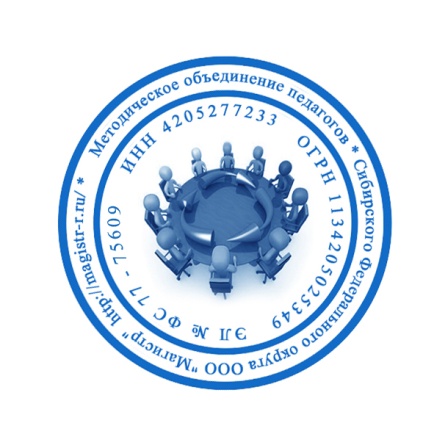 СМИ «Магистр»Серия ЭЛ № ФС 77 – 75609 от 19.04.2019г.(РОСКОМНАДЗОР, г. Москва)Председатель оргкомитета: Ирина Фёдоровна К.Тлф. 8-923-606-29-50Е-mail: metodmagistr@mail.ruОфициальный сайт: http://magistr-r.ru/ИтогиПриказ №009 от 25.05.2020г.Викторина «Времена года»Викторина «Я помню! Я горжусь!»Викторина «Задачи и примеры»Викторина «Моя родина - Россия»Викторина «В мире животных»Викторина «Знатоки сказок»Викторина «Правила безопасности для детей»Викторина «Фестиваль знаний в ДОУ и ДОД»Викторина «Основы безопасности жизнедеятельности»Викторина «Грамотейка»Викторина «Патриоты своей страны!»Викторина «К 75-летию великой Победы»Викторина «Природа, животные и времена года»Викторина «Умники и умницы»Викторина «Космические дали»Викторина «Занимательная грамматика»Викторина «Мир вокруг нас»Викторина «В мире книг»Викторина «Азбука безопасности»Викторина «Знатоки этикета»Викторина «Правила Дорожного Движения»Уважаемые участники, если по каким – либо причинам вы не получили электронные свидетельства в установленный срок, просьба обратиться для выяснения обстоятельств на эл. адрес: metodmagistr@mail.ru№Населенный пункт, область, город.УчастникСтепень/ результат1СПДОМАОУСОШ с.Новая ЕлюзаньКалашникова Анастасия, Касимова Сания Мясутьевна22МБДОУ ЦРР д/с №4 «Ручеек», г. ЛобняКашковский Кирилл, Севостьянова Ирина Анатольевна13МДОБУ «Детский сад «Боровичок»Жилкина Лена, Рываева Ирина Фёдоровна14МБДОУ «Умка», г. ТамбовКузьменко Милана Денисовна, Крючкова Раися Умяровна15Муниципальное бюджетное учреждение дополнительного образования «Центр детского творчества»Кусанова Камила,Харитонов Артем, лет,Никонов Иван, Белов Саша, Калинина Даша, Дубовицкий Сережа, ,Михайлова Вика, Якубов Мурад,Голубева Лиза, Хвостов Андрей1МБДОУ №7 « ЗОЛОТАЯ РЫБКА», М.О., Козлова Вера ВячеславовнаБражник Александра Андреевна1МАДОУ «Детский сад № 10 «Аленький цветочек», г. ПрокопьевскБогатырева Арина ДмитриевнаГодун Ксения ДмитриевнаГурьева Динара ВладимировнаДомников Никита ЕвгеньевичЗуребиани Руслан ЗурабиевичКириллова Аделина КирилловнаКопылова Полина АлександровнаНазаренко Иван ИвановичПрокопьева Алекса АлексеевнаЮмашев Семен Андреевич1№Населенный пункт, область, город.УчастникСтепень/ результат1МБУ ДО «ЦГРД и М «Орбита», г. Челябинск, Лысова Людмила Николаевна, Круглова Елена МихайловнаВоробьева Софья Алексеевна, Ганцов Станислав Сергеевич, Комина Виктория Игоревна,Ордец Марк Дмитриевич, Зайцев Артём Евгеньевич12МОУ детский сад №380, г. ВолгоградНаскина Вероника Александровна, Войнова Ирина Валерьевна13КОУ ВО «Павловская школа-интернат №2»14МБДОУ ЦРР д/с №4 «Ручеек», г. ЛобняСевостьянова Ксения, Михеева надежда Валерьевна1№Населенный пункт, область, город.УчастникСтепень/ результат1ГКОУ Шафрановская санаторная школа интернат, с. Шафраново22МАДОУ "Детский сад №20 "Золушка"Кочина София, Сулейманов Роман, Тунгусова Марина Геннадьевна, Марданова Амалия, Шириазданова София1№Населенный пункт, область, город.УчастникСтепень/ результат1Демьяненко Анна Александровна, Васильева Елена СергеевнаМАДОУ Детский сад № 165 г. Новосибирска1,22Васильева Ирина Ниловна, МБДОУ "Детский сад №11 "Василек" Моргаушского района Чувашской РеспубликиВасильева Валерия Александровна13МАДОУ "Детский сад №20 "Золушка", Тунгусова Марина ГеннадьевнаКочина София, Сулейманов Роман14Свидлова Татьяна Николаевна, МАДОУ "Детский сад №20 "Золушка"Марданова Амалия, Мусалаева Асия,Шириазданова София15МБДОУ ЦРР д/с №4 «Ручеек», г. ЛобняСевостьянова Ксения, Михеева надежда Валерьевна1№Населенный пункт, область, город.УчастникСтепень/ результат1МДОБУ «Детский сад «Боровичок»Решетов Дима, Рываева Ирина Фёдоровна12МБДОУ д/с 91, г. ТаганрогКозачук Андрей Григорьевич, Курдюкова Светлана Геннадьевна23МБДОУ ЦРР д/с №4 «Ручеек», г.ЛобняРадькина Милана, Севостьянова Ирина Анатольевна24МБДОУ №7 « ЗОЛОТАЯ РЫБКА», М.О., Козлова Вера ВячеславовнаЛобанов Иван Никитич15МБДОУ №7 « ЗОЛОТАЯ РЫБКА», М.О., Козлова Вера ВячеславовнаСуханова Ольга Александровна2МДОУ «Детский сад №117», г. СаранскБаляева Ульяна, Масычева Ольга Юрьевна, Родимова Елена Васильевна1№Населенный пункт, область, город.УчастникСтепень/ результат1МБДОУ детский сад № 47, ВоткинскВасильева Анастасия Михайловна12МБДОУ д/с 91, г. ТаганрогЗинченко Карина Витальевна, Курдюкова Светлана Геннадьевна23МАДОЙ д/с № 81 «Дошкольная академия» Малашенкова Галина КонстантиновнаЕлгина Кира, Елгина Лия, Баркунова Вероника , Иваненко Виктория, Дубровин Никита, Кузьмичёв Дмитрий, Игнатьев Матвей, Грибцова, Колчанова Мария, Крикунов Александр1,24МБДОУ ЦРР д/с №4 «Ручеек», г.ЛобняЕфимов Сергей, Севостьянова Ирина Анатольевна25МДОБУ «Детский сад «Боровичок»Коробова Полина, Рываева Ирина Фёдоровна1МБДОУ №7 « ЗОЛОТАЯ РЫБКА» М.О., Козлова Вера ВячеславовнаКрупина Надежда Анатольевна2МБДОУ №7 « ЗОЛОТАЯ РЫБКА» М.О., Козлова Вера ВячеславовнаТуаева Лаура Малхазовна1МДОУ «Детский сад №117», г. СаранскСорокина Арина, Масычева Ольга Юрьевна, Родимова Елена Васильевна1№Населенный пункт, область, город.УчастникСтепень/ результат1МБДОУ «Умка», г. ТамбовКузьменко Милана Денисовна, Крючкова Раися Умяровна12МБДОУ д/с 91, г. ТаганрогБойчук Константин Алексеевич, Курдюкова Светлана Геннадьевна13МБДОУ ЦРР д/с №4 «Ручеек», г.ЛобняКолесник Вероника, Севостьянова Ирина Анатольевна, Козлова Маргарита, Баринова Юлия Алексеевна14МБДОУ ЦРР д/с №4 «Ручеек», г. ЛобняСоломникова Алина, Баринова Юлия Алексеевна15№Населенный пункт, область, город.УчастникСтепень/ результат1МБДОУ д/с 91, г. ТаганрогЛукьянова Елена Евгеньевна, Курдюкова Светлана Геннадьевна12МБДОУ ЦРР д/с №4 «Ручеек», г.ЛобняОрлов Роман, Баринова Юлия Алексеевна1№Населенный пункт, область, город.УчастникСтепень/ результат1МАДОУ "Детский сад №20 "Золушка", Тунгусова Марина ГеннадьевнаКочина София, Марданова Амалия,Шириазданова София12МАДОУ "Детский сад №20 "Золушка", Тунгусова Марина ГеннадьевнаСулейманов Роман23КОУ ВО «Павловская школа-интернат №2»1№Населенный пункт, область, город.УчастникСтепень/ результат1МАДОУ "Детский сад №20 "Золушка", Тунгусова Марина ГеннадьевнаКочина София, Сулейманов Роман12МАДОУ "Детский сад №20 "Золушка", Свидлова Татьяна НиколаевнаМарданова Амалия, Шириазданова София13МБДОУ ЦРР д/с №4 «Ручеек», г.ЛобняСевостьянова Ксения, Бокарева Ирина Викторовна14МДОУ «Детский сад №117», г. СаранскМиняев Павел, Масычева Ольга Юрьевна, Родимова Елена Васильевна25№Населенный пункт, область, город.УчастникСтепень/ результат1ГКОУ Шафрановская санаторная школа интернат, с. Шафраново12Муниципальное казенное дошкольное образовательное учреждение детский сад с. Сметанино (МКДОУ детский сад с. Сметанино) Кировской областиЛошакова Карина, Зайцева Валентина Витальевна13КОУ ВО  «Павловская школа - интернат №2»1№Населенный пункт, область, город.УчастникСтепень/ результат1КОУ ВО «Павловская школа-интернат №2»12Муниципальное казенное дошкольное образовательное учреждение детский сад с. Сметанино (МКДОУ детский сад с. Сметанино) Кировской областиЛошакова Карина, Зайцева Валентина Витальевна13КОУ ВО  «Павловская школа - интернат №2»14МБОУ «Красноясыльская ООШ» структурное подразделение детский садМухлади Лидия Дмитриевна, Мухлади Алена Вячеславовна15МБДОУ детский сад « Светлячок», Скрыпникова  Любовь  ФёдоровнаГаджиюсупов Ренат1№Населенный пункт, область, город.УчастникСтепень/ результат1Муниципальное казенное дошкольное образовательное учреждение детский сад с. Сметанино (МКДОУ детский сад с. Сметанино) Кировской областиЛошакова Карина, Зайцева Валентина Витальевна12МБДОУ «Жемчужина», с. Вареновка, Неклиновского района, Ростовской областиЧернышова Диана Сергеевна, Попова Ольга Анатольевна1№Населенный пункт, область, город.УчастникСтепень/ результат1Муниципальное казенное дошкольное образовательное учреждение детский сад с. Сметанино (МКДОУ детский сад с. Сметанино) Кировской областиЛошакова Карина, Зайцева Валентина Витальевна12МБОУ «Красноясыльская ООШ» структурное подразделение детский садМухлади Лидия Дмитриевна, Мухлади Алена Вячеславовна13МАДОУ Детский сад №6, г. СаранскГодяева Екатерина Сергеевна, Дворецкова  Светлана Вячеславовна1№Населенный пункт, область, город.УчастникСтепень/ результат1Муниципальное казенное дошкольное образовательное учреждение детский сад с. Сметанино (МКДОУ детский сад с. Сметанино) Кировской областиЛошакова Карина, Зайцева Валентина Витальевна1№Населенный пункт, область, город.УчастникСтепень/ результат1МБОУ Сулиновская СОШСкляров Илья Евгеньевич, Плужникова Марина Николаевна12ГКОУ Шафрановская санаторная школа интернат13МБОУ «СОШ №1» г. Емвы, Сурнина Надежда АлександровнаЗейбель Анастасия Алексеевна24Муниципальное бюджетное учреждение дополнительного образования детей «Центр внешкольной работы г. Челябинска», Абаимова Любовь НиколаевнаАбдулхакимов Аброр, Баранова Виктория, Мезенцев Арсений, Носачев Егор, Ситова Екатерина, Смирнов Леонид, Хайрнасов Тимур, Чигинцев Роман, Чигинцева Маргарита, Бочкарева Алена, Зарипов Юрий, Калиниченко Николай, Рогатова Виктория, Тытагина Кристина, Фрикель Виктория, Чугаева Мария,  Кобелев Данил, Краус Аркадий, Курбатов Вениамин, Ульмер Анна1№Населенный пункт, область, город.УчастникСтепень/ результат1ГКОУ Шафрановская санаторная школа интернат1№Населенный пункт, область, город.УчастникСтепень/ результат1МАДОУ Детский сад №6, г. СаранскГодяева Екатерина Сергеевна, Ерзамаева Елена Анатольевна12МАДОУ Боровский детский сад «Журавушка»Колбун Анжелика, Охрименко Татьяна Ивановна13МБОУ «СОШ №1» г. Емвы, Сурнина Надежда АлександровнаЗейбель Анастасия Алексеевна1№Населенный пункт, область, город.УчастникСтепень/ результат1МБОУ «Красноясыльская ООШ» структурное подразделение детский садМухлади Лидия Дмитриевна, Мухлади Алена Вячеславовна12МБДОУ «Дюймовочка», Ростовская область    Неклиновский район   село Большая НеклиновкаФилимонова Ирина Мамедовна, Галицкая Екатерина Игоревна13МБОУ «СОШ №1» г. Емвы, Сурнина Надежда АлександровнаЗейбель Анастасия Алексеевна2№Населенный пункт, область, город.УчастникСтепень/ результат1МБДОУ «Дюймовочка», с. Большая НеклиновкаНайда Виктор Сергеевич, Колесникова Татьяна Александровна1№Населенный пункт, область, город.УчастникСтепень/ результат1МБДОУ д/с « Светлячок», Ростовская область Неклиновский район село А-КосаГорбань Любовь Николаевна, Гончаров Алексей12МБДОУ «Дюймовочка», Ростовская область   Неклиновский район   село Большая НеклиновкаКузнецова Екатерина Николаевна, Чикалова Татьяна Викторовна23МБДОУ д/с « Светлячок», село А-КосаПопов Роман, Паршина Галина Викторовна14КОУ ВО «Павловская школа-интернат №2»15МБДОУ детский сад №2, г. РевдаЗайцева ВикторияКозлов ГлебКоролев ДаниилКоролев ИльяМедведева АннаМухамедшина ВасилисаНестерова ЕкатеринаШтадельман ВероникаШтадельман ЕвгенийЮжанина Мария1